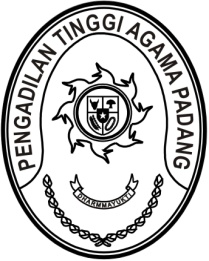 Nomor     	: W3-A/      /OT.00/6/2022	24 Juni 2022Lampiran	: -Perihal	:	UndanganYth. Ketua Pengadilan Agamase-Sumatera BaratDengan ini kami mengundang saudara beserta Wakil Ketua dan Sekretaris untuk mengikuti Acara Rapat Koordinasi dengan Pimpinan Pengadilan Tinggi Agama Padang, yang Insya Allah akan dilaksanakan pada:Hari/Tanggal	:	Senin / 27 Juni 2022Jam	:	08.00 WIB s.d. selesai Tempat	:	Ruang Command Center		Pengadilan Tinggi Agama Padang		Jalan By Pass KM 24, Anak Air, PadangPakaian	: Pakaian Dinas Harian (PDH)Keterangan	: Biaya perjalanan dinas dibebankan pada DIPA masing-masing satkerDemikian, atas kehadirannya diucapkan terima kasih.Wassalam,Ketua, Zein AhsanNomor     	: W3-A/0000/OT.00/6/2022	24 Juni 2022Lampiran	: -Perihal	: UndanganYth. Wakil Ketua PTA Padang;Hakim Tinggi PTA Padang;Pejabat Struktural dan Fungsional PTA Padang;Pegawai PTA Padang.Dengan ini kami mengundang saudara untuk mengikuti Acara Rapat Koordinasi dengan Pimpinan Pengadilan Tinggi Agama Padang, yang Insya Allah akan dilaksanakan pada:Hari/Tanggal	:	Senin / 27 Juni 2022Jam	:	08.00 WIB s.d. selesai Tempat	:	Ruang Command Center		Pengadilan Tinggi Agama Padang		Jalan By Pass KM 24, Anak Air, PadangDemikian, atas kehadirannya diucapkan terima kasih.Wassalam,Ketua,Zein Ahsan